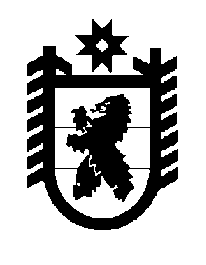 Российская Федерация Республика Карелия    ПРАВИТЕЛЬСТВО РЕСПУБЛИКИ КАРЕЛИЯПОСТАНОВЛЕНИЕот  17 мая 2019 года № 191-Пг. Петрозаводск О внесении изменения в постановление Правительства 
Республики Карелия от 24 июля 2013 года № 227-ППравительство Республики Карелия п о с т а н о в л я е т:Внести в пункт 1 Положения о комиссии при Правительстве Республики Карелия по рассекречиванию документов, находящихся на хранении в государственном казенном учреждении Республики Карелия «Национальный архив Республики Карелия», утвержденного постановлением Правительства Республики Карелия от 24 июля 2013 года № 227-П                       «О комиссии при Правительстве Республики Карелия по рассекречиванию документов, находящихся на хранении в государственном казенном учреждении Республики Карелия «Национальный архив Республики Карелия» (Собрание законодательства Республики Карелия, 2013, № 7,                      ст. 1259; 2015, № 3, ст. 463), изменение, заменив слова «и Совета Министров Карельской АССР» словами «, Совета Министров Карельской АССР и Совета Министров Республики Карелия».           Глава Республики Карелия 					                  А.О. Парфенчиков